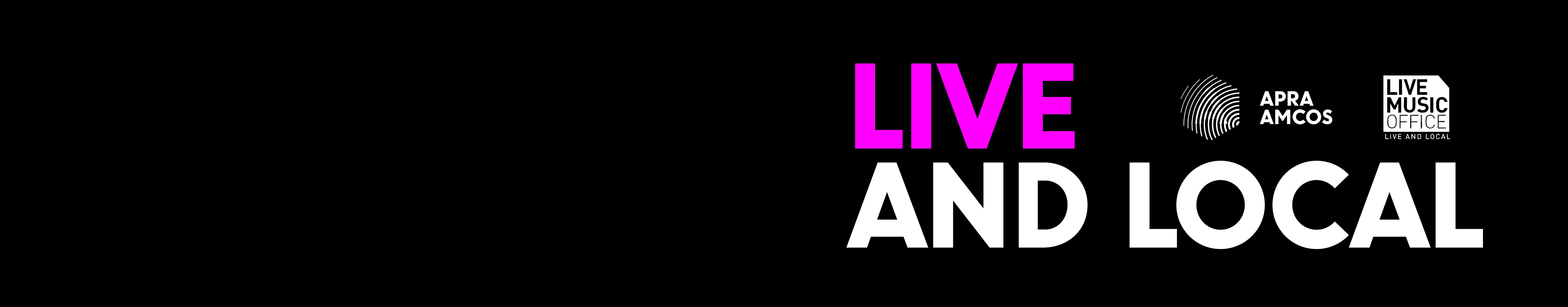 VENUE PROPERTY DAMAGE REPORTVenue – Property Damage ReportWhat incidents must be reported? Any occurrence that affects property, equipment or building involved with the event.Any work related occurrence that affects the Safety of any person involved with the venue.Show: ……………………..…………………………………………………………….…..Date: …………….………		Time: ………………..WHO WAS INVOLVEDPersons Name: ……………..………………………………………………………………..Male / Female …………………….............…………………………………………………Persons Name: ……………..………………………………………...………….……….....First Language ………………………………………..……………………………………..Nationality…………………………………………….……………………………………….Contact Details:Address: ………………………………………………………………………………….….Telephone: …………………………………………………………………………………..Closest Relative: …………………………………………………………………………....Relationship: …………………………………………………………………………………Telephone: ……………………………………………………………………………………Treatment (see Incident Report sheet):………………………………………………………………………………………………….………………………………………………………………………………………………….DAMAGE DETAILSReporters Name: …………………………………………………………………………….Date of Incident: ……………………………………………………………………………..Time of Incident: ………………………...Time of Writing Report: ………………………Location where damage occurred (see Site Map):………………………………………………………………………………………………….WHAT WAS DAMAGEDNature of Damage:………………………………………………………………………………………………….………………………………………………………………………………………………….Treatment – What was done to control the damage:………………………………………………………………………………………………….………………………………………………………………………………………………….Treatment – What was done to secure the area:………………………………………………………………………………………………….………………………………………………………………………………………………….Treatment – What was done to remove the damage:………………………………………………………………………………………………….………………………………………………………………………………………………….Was time lost? no yesHow Long (be specific): ……………………………………………………………………..INVESTIGATIONDamage Reported to: …………………………… Time of Reporting: …………………..Witness Details: ……………………………………………………………………………...Name: …………………………………………………………………………………………Telephone: ……………………………………………………………………………………Statement (Describe the Damage / Incident clearly):………………………………………………………………………………………………….………………………………………………………………………………………………….TYPE OF DAMAGE Plant / machinery 	 Environment		 Hazardous substance	 Hand tools 		 Live animals		 StructureDefine: ………………………………………………………………………………………..………………………………………………………………………………………………….………………………………………………………………………………………………….PREVENTIONWhat has been done to eliminate or control the Risk associated with the Damage. Eliminate source of hazard		 Physical barrier in place			 Supply personal protection		 Remove damaged materials		 Enhance training / instruction		 Other - Preventative action: ………………………………………………………………………………………………….………………………………………………………………………………………………….Has a Hazard Report been done: 				 yes	 no 	Has Workcover been informed: 				 yes 	 noHas an Incident Report Sheet been completed 		 yes 	 noObjective Description of Damage / Incident (extra space):………………………………………………………………………………………………….………………………………………………………………………………………………….………………………………………………………………………………………………….………………………………………………………………………………………………….………………………………………………………………………………………………….………………………………………………………………………………………………….………………………………………………………………………………………………….………………………………………………………………………………………………….………………………………………………………………………………………………….………………………………………………………………………………………………….Your Name: ……………………………………………………………..……………………Signed : ………………………………………………….. Date: ………………………...…